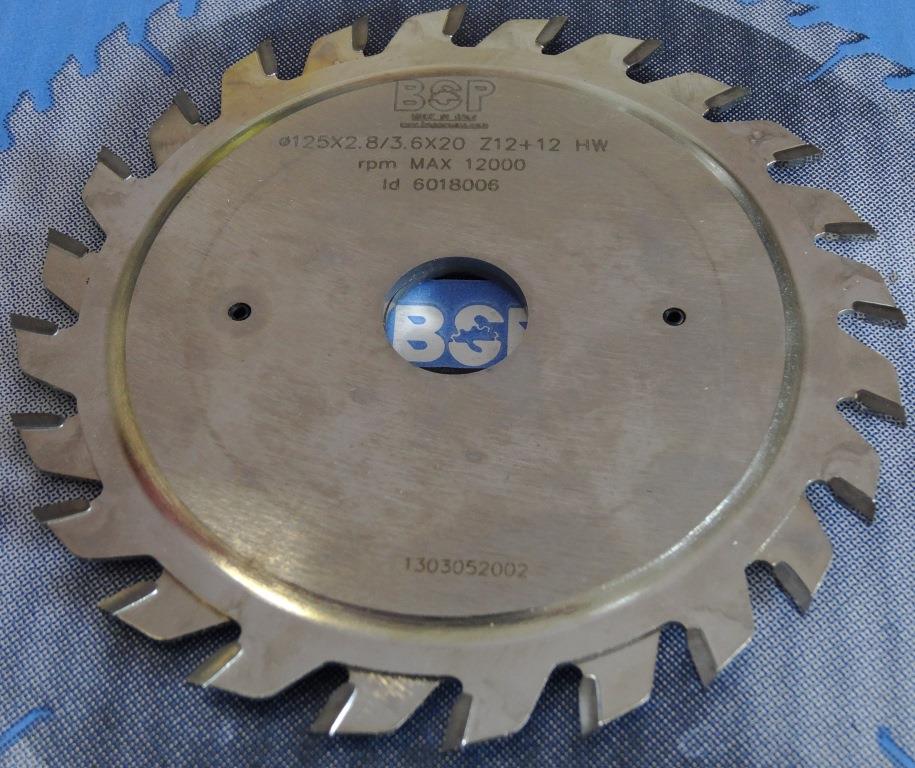 Код из 1САртикулНаименование/ Бренд/ПоставщикГабариты,Д*Ш*ВммМасса,грМатериалМесто установки/НазначениеF00438666018006Пила дисковая 125*2.8/3.6*20 Z12+12PT125*2.8/3.6*20 Z12+12PT500металлФорматно-раскроечные станки/ раскрой древесиныF00438666018006125*2.8/3.6*20 Z12+12PT500металлФорматно-раскроечные станки/ раскрой древесиныF00438666018006BSP (Италия)125*2.8/3.6*20 Z12+12PT500металлФорматно-раскроечные станки/ раскрой древесины